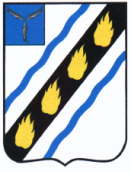 АДМИНИСТРАЦИЯСОВЕТСКОГО МУНИЦИПАЛЬНОГО  РАЙОНАСАРАТОВСКОЙ ОБЛАСТИПОСТАНОВЛЕНИЕр.п. Степноеот  18.07.2023   №  374О внесении изменений в постановлениеадминистрации Советского муниципальногорайона от 19.06.2023 № 303В соответствии с Федеральными законами от 12.02.1998 № 28-ФЗ «О гражданской обороне», от 21.12.1994 № 68-ФЗ «О защите населения и территорий от чрезвычайных ситуаций природного и техногенного характера», от 06.10.2003 № 131-ФЗ «Об общих принципах организации местного самоуправления в Российской Федерации», постановлением Правительства Российской Федерации от 26.11.2007 № 804 «Об утверждении Положения о гражданской обороне в Российской Федерации», приказом МЧС России от 14.11.2008 № 687 «Об утверждении Положения об организации и ведении гражданской обороны в муниципальных образованиях и организациях», постановлением Правительства Саратовской области от 11.11.2005 № 387-П «О создании комиссии при Правительстве Саратовской области по повышению устойчивости функционирования организаций», в целях повышения устойчивости функционирования организаций на территории Советского муниципального района Саратовской области в чрезвычайных ситуациях мирного и военного времени,  руководствуясь Уставом Советского муниципального района, администрация Советского муниципального района ПОСТАНОВЛЯЕТ:1. Внести в постановление администрации Советского муниципального района от 19.06.2023 № 303 «О создании комиссии по повышению устойчивости функционирования экономики Советского муниципального района» следующие изменения:1.1. дополнить пунктом 3 следующего содержания:«Рекомендовать руководителям объектов экономики, организаций и предприятий, продолжающих работу в особый период, разработать Положения о комиссиях по повышению устойчивости функционирования объектов экономики.».1.2. Пункты 3, 4, 5 считать пунктами 4, 5, 6 соответственно.1.3. Раздел 1 приложения № 2 дополнить пунктом 4 следующего содержания:«4. Комиссия осуществляет свою деятельность по вопросам организации планирования и проведения мероприятий по повышению устойчивости функционирования объектов во взаимодействии с комиссиями по ПУФ хозяйствующих субъектов».1.4. Абзац пятый  раздела 5 приложения № 2 изложить в новой редакции:«В соответствии с общими задачами и функциями, выполняемыми Комиссией по ПУФ, на ее структурные подразделения возлагается решение следующих вопросов:».2. Настоящее постановление вступает в силу со дня его официального опубликования. Первый заместитель главы Советскогомуниципального района                                                         Ф.В.Калмыков                                                                     Горбунов А.Н.5-00-38 